КОУ Омской области «Большеуковская специальная (коррекционная) школа-интернат для   детей-сирот и  детей, оставшихся без попечения родителей, с ограниченными  возможностями здоровья VIII вида»Внеклассное занятие по теме:«Зима»                                                                           Выполнила: учитель-дефектолог                                                                Лаптева Е.Г.Ход урокаI.Организационный момент.             Цель: психологически настроить обучающихся на предстоящее занятие             1.На партах у учащихся разложены веточки ели и сосны, листочки для игры «Крестики-                нолики».             2.Организация класса. Психологическая поддержка. Учащиеся садятся в кружок, держась за                 руки: учитель произносит слова шепотом, учащиеся повторяют их хором вслух.             Мы – умные!             Мы – дружные!             Мы – внимательные!             Мы – старательные!             Мы – отлично учимся!              Все у нас получится!              У нас все хорошо!             II.Актуализация знаний и постановка проблемы.              Цель: -подготовить обучающихся к восприятию нового материала занятия              -Проверить ранее усвоенные знания обучающихся;              Учитель.Ребята, сегодня мы отправимся в гости к очень красивому времени года.
             А какое это время года, вы скажете, отгадав загадку:             Лес и поле белые             Белые луга,            У осин заснеженных            Ветки, как рога.
            Когда это бывает?                 Дети. Зимой
            Учитель Я вас приглашаю в гости к зиме. 
            Вспомните, какая бывает природа?            Дети. Живая и неживая            Учитель .Что относится к неживой и к живой природе?
            Дети. Солнце, звёзды, воздух, вода, камни - неживая природа.
             Растения, животные, человек - живая природа.
             Учитель Отправляясь в гости к зиме, мы проведём наблюдения за изменениями в живой и                 неживой природе в это время года             III.Изучение нового материала             Цель: дать обучающимися конкретное представление об изучаемых фактах, основной идее                   изучаемого вопроса            Учитель. Прежде, чем отправиться в путешествие, узнаем сводку погоды.
            1. Сообщение синоптиков.
            а) Прогноз погоды на сегодняшний день.
              (Сегодня пасмурно, температура воздуха +7°, осадков нет, ветер слабый.)
             б) Народные приметы.             Сильно блестят звёзды зимой - к морозу.            Воробьи дружно расчирикались - к оттепели            Дым столбом - к морозу.             Кошка на печи - к стуже, кошка на полу – к теплу.             Первый снег за сорок дней до зимы выпадает.            Холодная зима – жаркое лето.             Учитель. А теперь - в путь!              2. Зимние месяцы.
             Учитель В зимнем царстве нас встречают три месяца. Какие?             Дети .Декабрь, январь, февраль.
             Декабрь – «ветрозим», полночь года, месяц долгих ночей и морозных узоров на окнах.                    Декабрь год кончает, зиму начинает.
            Январь –«студень», самый холодный и ветреный месяц в году. Январь – году начало, зиме              середина.
            Февраль-«лютый», «снежень», «бокогрей». Месяц снегопадов, злых вьюг и первого тёплого                солнца. Говорят: «Вьюги да метели под февраль прилетели».
              3.Неживая природа зимой.
              Учитель Как вы думаете, когда наступает зима?
              Дети. По календарю зима начинается 1 декабря. Но учёные считают началом зимы 22                  декабря. Это день зимнего солнцестояния. Солнце в этот день низко поднимается на небе, а                  день самый короткий в году.             А в природе зима каждый год наступает в разные сроки. Первые заморозки- это ещё не зима.                Заморозки сменяются теплом, снег падает и тает несколько раз. Зима начинается, когда                 температура воздуха устанавливается ниже нуля градусов, замерзают водоёмы, земля                покрывается снегом. Дни становятся короткими и холодными.             Просмотр видеосюжета             Учитель. Посмотрите вокруг. Что лежит на земле, ветках деревьев и кустарников?                           Дети .Снег.
            Учитель. Из чего состоит снег?                                                                                                                      Дети Из снежинок.
             Учитель. Рассмотрите разнообразные снежинки. 
             Как образуется снег?  Раньше думали, что снег – это замёрзшие капельки воды, но тайна                    снежинок была не разгадана. Капельки воды могут стать градинками, колючками                 непрозрачного льда, но они никогда не превратятся в снежинки.
             Высоко над землёй, где царит сильный холод, образуются из водяных паров льдинки –                кристаллики крохотных размеров. Кристаллики – это ещё не снежинки. Кристаллики всё время растут и наконец, становятся красивыми звёздочками. Они собираются в хлопья и падают на землю.              Учитель. Вчера я получила письмо от своего племянника:            «Ура! Я еду к бабушке!              Метель застала нас на полпути. Это нас огорчило. И вдруг… снегопад,кружащийся,                     завораживающий. Мы даже остановились, чтобы полюбоваться его красотой, потому                   что в городе оттепель и капает с крыш. На следующее  утро изморозь по-царски    разукрасила все деревья и кустарники. Солнце освещало эти картины лучезарным светом.»-О каких зимних явлениях говорит мой племянник?-Как называется обильное выпадение снега? -К чему приводит похолодание после оттепели? -Это явления какой природы? (неживой)4. Разгадайте кроссворд. 
По горизонтали:
2. Обильное выпадение снега называют…4.Повышение температуры выше нуля градусов в холодное время года. 6.Пушистая снежная бахрома на деревьях и проводах.
8. Тройка-тройка прилетела,
Скакуны в той тройке белы,
А в санях сидит царица,
Белокоса, белолица.
Как махнула рукавом,
Всё покрылось серебром.
По вертикали:             1.Появившаяся во время оттепели вода и подтаявший снег замерзают. На дорогах образуется                корка из льда. Это явление называется… 3. Шуба бела - весь свет одела. 5.О чём эта                  пословица: «Сам бежит, а стоять не велит». 7.Снегопад при сильном ветре называет              Ответы:
             По горизонтали: 2.Снегопад. 4.Оттепель. 6.Изморозь. 8.Зима.
             По вертикали: 1.Гололедица. 3.Снег. 5.Мороз. 7.Метель.э             5. Игра «Хлопки».
             Учитель. Хлопните в ладоши, если услышите зимние явления природы.
              Листопад, гроза, снегопад, дождь, метель, мороз, цветение яблонь,
              прилёт перелётных птиц, оттепель, гололедица.             4.Зимняя жизнь растений.                                                                                                                                   Учитель. Мы побывали в царстве  неживой природы, а сейчас вспомним.             На какие группы делятся все растения?              Дети. Деревья, кустарники, травы.
            Учитель. Какие бывают деревья?              Дети. Лиственные и хвойные.             Учитель. Сравните лиственные и хвойные деревья. Сделайте вывод о том, как они зимуют.                         Дети. Лиственные растения ещё осенью сбросили листья. Но кое-где на их ветках можно               наблюдать побуревшие листочки. Особенно много их на дубе. На многих растениях: рябине,               клёне, акации, липе, шиповнике - на зиму сохраняются плоды.
Дети Большинство хвойных растений зимует с зелёными листьями.
Учитель.Остаются зелёными не только хвойные растения, но и некоторые травянистые растения: земляника, клюква, пшеница.
Учитель.Какую роль выполняет снег для этих растений?
(Снег для этих растений - тёплое пуховое одеяло, он укрывает растения и не даёт им замёрзнуть.)
-Учитель.Учёные измерили температуру воздуха над снегом и под снегом и выяснили, что под снегом температура выше на 17-20°С.                А сейчас немного отдохнём.             Саша проводит физкультминутку.             Физкультминутка. Учитель. Взяли еловую веточку. Закрыли глаза и мысленно перенеслись в лес . Как хорошо в лесу! Поднимаемся на носочки, потянулись и нюхаем еловую веточку - вдохнули воздух, опускаемся - выдыхаем, посмотрели направо налево. Давай те сейчас присядем, притаимся, посмотрим и послушаем, кто осталсязимовать у нас.А о том, как зимуют некоторые звери, мы узнаем из сообщений, подготовленных   ребятами.Лида Уразаева- Отгадайте загадку:
Хожу в пушистой шубе, 
Живу в густом лесу,
В дупле на старом дубе
Орешки я грызу.              (Белка)К зиме белка утепляет своё гнездо, которое ей служит надёжной защитой во время сильных морозов и непогоды. Гнездо своё белка строит в развилках веток или в дуплах деревьев. В морозы, когда очень холодно, белки по лесу не бегают, в гнёзда прячутся. А гнездо беличье называется гайно. Шар из веток высоко на ёлках. В нём один или два выхода, а внутри стенки выстланы мхом.
К зиме белочка делает съестные припасы. Потешно смотреть, как белка ищет орехи: стукнет лапкой по веткам орешника и смотрит, какая больше качается. Значит, на этой ветке орехи. На еду и про запас отбирает самые лучшие плоды.
Грибы летом и осенью белка сушит сама. Надкусит грибок - вкусен ли? Потом наколет на сучок – пусть сохнет до зимы. Бывает, что сотни и даже тысячи грибков белка насушит за лето.Учитель. Обычно каждая белочка имеет несколько гнёзд (иногда до 30) в разных местах. Белка не всегда находит свои запасы, и ей приходится питаться семенами хвойных растений. Чтобы насытиться, ей надо за день съесть семена из 28 шишек ели или 380 шишек сосны. В семенах ели намного больше жира, чем в семенах сосны, поэтому они намного питательнее.Учитель. Какие звери ещё делают запасы на зиму.Дети. Бобр, мыши –полевки, хомякиСаша СуминХозяин лесной 
Просыпается весной,
 А зимой под вьюжный вой
Спит в избушке снеговой. (Медведь)    Прежде, чем лечь в берлогу, путает медведь свои следы, как заяц, петляет по бурелому, воде, скачет вбок со следа, одним словом, туда-сюда не раз пройдётся.
Берлогу – яму, выкопанную где – нибудь под корнями дерева, выстилает травой, сухим папоротником ещё до первого снега. Ложится медведь головой к лазу, прикрывает морду лапой и спит. В это время он пищи не употребляет, а живёт за счёт накопленного жира.
Говорят, что зимой в берлоге медведи сосут лапу. На самом деле со ступней медведя сходит старая грубая кожа, а молодая нежная нуждается в согревании. Поэтому медведь и облизывает подошвы горячим языком, причмокивая в это время губами. Вот и кажется, что он сосёт лапу.
Если медведя разбудить, то он выходит из берлоги голодным и в это время бывает очень опасен. Его называют медведь – шатун.
(Просмотр видеосюжета о медведе.)
Учитель. А кто из животных еще впадает в спячку.Дети. Барсук, ёж.Алена Нефёдова
Загадка: 
За деревьями, кустами
Промелькнуло быстро пламя.
Промелькнуло, пробежало-
Нет ни дыма, ни пожара.    (Лиса ) 
Охотится лиса в сумерках или ночью за птицами, зайцами, ежами. Подкрадывается к добыче незаметно, неожиданно бросается на неё и хватает острыми зубами. Любит, как кошка, поиграть с добычей. Зимой можно видеть, как лиса нюхает снег. На самом деле по запаху под снегом она выслеживает мышей, быстро роет передними лапками снег и хватает добычу. Уничтожая мышей, лиса приносит пользу. Во время сильных метелей и непогоды она ищет убежище, сворачивается клубком и прикрывается хвостом. Учитель. Мыши – основной корм лисы зимой. Чтобы быть сытой, она должна съесть за день до 20 мышей. Витя Захарутко .У косого нет берлоги,
Не нужна ему нора. 
От врагов спасают ноги, 
А от голода – кора.          (Заяц)    У зайцев задние лапы сильнее передних. Бегает он по рыхлому снегу на своих опушенных лапах легко, как на канадских лыжах, Спит чутко, дремлет в полусне с открытыми глазами, лишь на минуту их закрывая. Во время сильных метелей и снегопадов прячется в неглубоких ямках, в кустах, ложится заяц в ямку со скока, поэтому поблизости не бывает следов.Учитель. Какие ещё звери добывают себе ком зимой? Дети. Заяц, лиса, лось, кабан, волк                                                                                                                                                                                                                        Учитель. Лось за день должен съесть 9-10 кг корма, а при сильных морозах до 20 кг.4 .  Игра «Расселите животных по домикам»
Домик 1 – животные, которые к зиме делают запасы.
Домик 2 – животные, которые  зимой впадают в спячку.
Домик 3 – животные, которые  зимой ищут корм в природе.5. Догадайтесь, чьи следы на снегу.Учитель. Чьи следы были на снегу, а какой из них будет лишний. Дети. СорокиУчитель. Верно. Ребята, сейчас мы поговорим про птиц.
Учитель. Как называются птицы, которые улетают осенью в тёплые края? Почему они улетают?
Учитель. Как называют птиц, которые остаются зимовать? Дети. Зимующие.
Учитель. Назовите зимующих птиц.
Дети. Синица, воробей, сойка, дятел, поползень, снегирь, голубь, сорока, ворона.Учитель. Верно.Ребята нам приготовили сообщения о зимующих птицах.Витя Халявин. Головка у этой птички в черной шапочке, крылья и хвост темные, а грудка ярко-желтая, будто в желтый жилетик нарядилась. Летом она питается жучками, червячками, а зимой, в бескормицу, ест все: и разные зернышки, и крошки хлеба, и вареные овощи. Но больше всего охотница она до свежего несоленого сала. Просмотр видеосюжета о синице.Андрей Дичкович.Это дятел работает, древесину долбит, деревья лечит: насекомых и их личинок из-под коры и даже из глубины дерева достает. (Открывается фигурка дятла на березе.) У него очень длинный язык, сантиметров 10, а то и 15. Кроме того, он липкий, с твердыми зазубринами. Им дятел и достает насекомых: они все приклеиваются к его языку или накалываются на зазубринки. Может он засунуть язык даже в ходы, которые насекомые проложили в дереве. Поэтому и называют его лесным доктором в красной шапочке.Учитель. Чем питаются птицы зимой?Дети. Ягодами, кормом возле жилья человека.Учитель. Зима – трудное время в жизни птиц и животных.     Птицы зимой не редко голодают. А страшнее голода для птиц ничего нет. Ведь сытой птице не страшен мороз. Птиц греют их перья.  Как вы можете помочь птицам пережить трудное время? (сделать кормушки для птиц)         Детки, вы у меня все очень добрые и отзывчивые. После уроков мы с вами сделаем доброе дело, повесим ваши кормушки и насыплем туда корм. И надеюсь, что это будет ни единожды, а постоянно мы будем следить за наполняемостью кормушек. До наступления тепла.А сейчас посмотрим что нам можно положить в кормушки. Поиграем в игру: «Угощение для птиц»Детям предлагается из карточек со словами выбрать то, что можно положить в кормушку без вреда для их здоровья. Можно предложить дописать список самим.1.Рябина.2.Макароны3.Семечки.4.Ягоды шиповника5.Ржаной хлеб.6.Белый хлеб7.Шоколадные конфеты8.Яблоко9.Пшено (крупа)10.Гречневая каша11.Сало соленое12.Кусочки сырого мяса и др.13.карандаш14.КарамелькаПроверка задания: с блюда с "угощениями» для птиц выбираются полезные и вредные продукты.                Учитель. Птицам мы помогли, а теперь побываем в подводном царстве рыб. Какие изменения                           происходят в жизни рыб с приходом зимы?                Дети. У рыб снижается активность, т.е. находятся в полусонном состоянии. Они опускаются                      ближе ко дну реки.                Учитель Зимой в водоемах существует недостаток воздуха.  Почему?                 Дети. Лёд.                Учитель. Можно ли изменить эту ситуацию?                 Дети. Проруби               Учитель. Кто это может сделать?                 Дети. Рыбак                Учитель. А можно ли это делать вам? А почему? (воспитательный момент)           IV.Самостоятельное применение знаний.                Учитель .А сейчас мы проверим. Кто сегодня был самым внимательным и наблюдательным                                во  время нашего путешествия.       Поиграем в игру «Крестики-нолики».           У вас на столах лежит задание. Вы должны  ответить на вопросы, ставя «+»,                     если ответ правильный, «0», если ответ неверный)           Прячутся ли насекомые к зиме? (+)            Верно ли, что перелетные птицы не улетают в теплые края? (0)           Зимующими называются те птицы, которые остаются зимовать на родине.            Так ли  это? (+)           Ласточка, соловей, скворец – зимующие птицы? (0)           Верно ли, что у клестов зимой появляются птенцы? (+)           Согласны ли вы с утверждением,что зимой птицы питаются плодами,семенами,                почками? (+)            Нужно ли птиц подкармливать зимой? (+)            Верно ли, что птицы зимой не погибают от холода и голода? (0)         Взаимопроверка выполненного задания.                V.Итог урока                 Цель: подвести итог урока.                Учитель. Мы совершили путешествие в зимний лес, погостили у зимы. Жаль, что мы  не                          встретились с некоторыми растениями, потому что их укрыл снег. Мы не увидели всех                         животных, так как они спят, или прячутся в своих норках и гнездышках.                Закончите предложения. Рефлексия. Ребята я порадовалась что вы были внимательными .                  Мне понравились ваши сообщения о животных и птицах.Мне удалось…Мне понравилось…Я порадовался за…Я могу похвалить себя за…С каким настроением заканчиваем урок?Оценки за урок.                 VI. Домашнее задание.                Цель: сообщить обучающимся о домашнем задании               Учитель. Прочитать на странице 48-49. Выполнить рисунок «Зима в лесу», используя                           материалы нашего путешествия.
Разработка занятия по предметуПреподаватель: Лаптева Елена ГеннадьевнаРаздел программы: «Времена года»Тема урока: «В гости к зиме»Цели урока: расширить представления детей об изменениях в природе и их причинах.Задачи:Образовательные:-закрепить представления детей о зиме, познакомить с приспособлениями растений и животных к зиме;Коррекционно- развивающие:-развитие навыка диалогической речи;-коррекция  мышления на основе упражнений в установлении причинно-следственных связей;Воспитательные:-воспитывать осторожность во время нахождения на льду;-воспитывать чувства сострадания и милосердия к зимующим птицам.Тип занятия:  усвоение знаний на основе имеющихсяВид занятия: комбинированныйМетоды обучения: наглядные, словесные, практическиеМежпредметные связи: география, информатикаСолнце землю греет слабо,                                                                          
По ночам трещит мороз,                                                
Во дворе у снежной бабы
Побелел морковный нос.В речке стала вдруг вода
Неподвижна и тверда,
Вьюга злится, снег кружится,
Заметает всё кругом
Белоснежным серебром.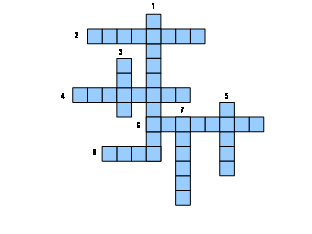 